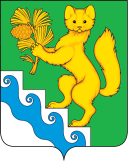 АДМИНИСТРАЦИЯ БОГУЧАНСКОГО РАЙОНАПОСТАНОВЛЕНИЕ10.10.2022                                 с. Богучаны                                   №  1001-пО внесении изменений в постановление администрации Богучанского района от 13.12.2021 № 1104-п «Об утверждении программы регулярных пассажирских перевозок автомобильным транспортом по муниципальным маршрутам с небольшой интенсивностью пассажирских потоков в Богучанском районе на 2022 год»В соответствии со ст. 15 Федерального закона от 06.10.2003 № 131-ФЗ «Об общих принципах организации местного самоуправления в Российской Федерации», решения Богучанского районного Совета депутатов «О районном бюджете на 2022 год и плановый период 2023-2024 годов», постановления  администрации  Богучанского  района  от 15.11.2016 № 819-п «Об утверждении Порядка и условий предоставления и возврата субсидий юридическим лицам (за исключением государственных и муниципальных учреждений) и индивидуальным предпринимателям в целях возмещения недополученных доходов и (или) финансового обеспечения (возмещения) затрат, возникающих в связи с регулярными перевозками пассажиров автомобильным транспортом по муниципальным маршрутам с небольшой интенсивностью пассажиропотока», постановления администрации Богучанского района от 09.02.2021 № 86-п «Об утверждении Порядка формирования программы регулярных пассажирских перевозок автомобильным транспортом по муниципальным маршрутам с небольшой интенсивностью пассажирских потоков в Богучанском районе», ст. 7, 43, 47 Устава Богучанского района Красноярского края,  ПОСТАНОВЛЯЮ:1. Внести изменения в постановление администрации Богучанского района от 13.12.2021 № 1104-п «Об утверждении программы регулярных пассажирских перевозок автомобильным транспортом по муниципальным маршрутам с небольшой интенсивностью пассажирских потоков в Богучанском районе на 2022 год» (далее – Постановление) следующего содержания:Приложение к Постановлению изложить в новой редакции, согласно приложению № 1 к данному постановлению.            2.  Контроль за исполнением данного постановления возложить на заместителя Главы Богучанского района С.И. Нохрина.            3. Настоящее постановление вступает в силу в день, следующий за днем опубликования в Официальном вестнике Богучанского района.   И.о. Главы Богучанского  района                             В.М. ЛюбимПриложение к постановлению администрации Богучанского района                                       от 10.10.2022 № 1001-пПриложениек постановлению администрацииБогучанского районаот 13.12.2022 № 1104-пПрограмма регулярных пассажирских перевозок автомобильным транспортом по муниципальным маршрутам с небольшой интенсивностью пассажирских потоков в Богучанском районе  на  2022 год № п/пНомер маршрутаНаименование маршрутаПротяженность маршрута, кмМинимальная вместимость автобуса приоритетной марки на маршрутеДни работыКоличество рейсов, шт.Количество рейсов, шт.Количество рейсов, шт.Количество рейсов, шт.Пробег с пассажирами, кмПробег с пассажирами, кмПробег с пассажирами, кмПробег с пассажирами, км№ п/пНомер маршрутаНаименование маршрутаПротяженность маршрута, кмМинимальная вместимость автобуса приоритетной марки на маршрутеДни работы1-й квартал2-й квартал3-й квартал4-й квартал1-й квартал2-й квартал3-й квартал4-й квартал1234567891011121314МУНИЦИПАЛЬНЫЕ (междугородные внутрирайонные) МАРШРУТЫМУНИЦИПАЛЬНЫЕ (междугородные внутрирайонные) МАРШРУТЫМУНИЦИПАЛЬНЫЕ (междугородные внутрирайонные) МАРШРУТЫМУНИЦИПАЛЬНЫЕ (междугородные внутрирайонные) МАРШРУТЫМУНИЦИПАЛЬНЫЕ (междугородные внутрирайонные) МАРШРУТЫМУНИЦИПАЛЬНЫЕ (междугородные внутрирайонные) МАРШРУТЫМУНИЦИПАЛЬНЫЕ (междугородные внутрирайонные) МАРШРУТЫМУНИЦИПАЛЬНЫЕ (междугородные внутрирайонные) МАРШРУТЫМУНИЦИПАЛЬНЫЕ (междугородные внутрирайонные) МАРШРУТЫМУНИЦИПАЛЬНЫЕ (междугородные внутрирайонные) МАРШРУТЫМУНИЦИПАЛЬНЫЕ (междугородные внутрирайонные) МАРШРУТЫМУНИЦИПАЛЬНЫЕ (междугородные внутрирайонные) МАРШРУТЫМУНИЦИПАЛЬНЫЕ (междугородные внутрирайонные) МАРШРУТЫМУНИЦИПАЛЬНЫЕ (междугородные внутрирайонные) МАРШРУТЫ1200п. Такучет - п. Октябрьский             71,00   23пн, ср, пт, вс186188176200       13 206,00          13 348,00          12 496,00          14 200,00   2201с. Богучаны -п. Манзя             92,40   30пн, вт, ср, чт, пт114120132128       10 533,60          11 088,00          12 196,80          11 827,20   3204с. Богучаны - п. Чунояр            158,20   25пн, чт, пт70728076       11 074,00          11 390,40          12 656,00          12 023,20   4205с. Богучаны - п. Говорково            126,00   13ср18262426        2 268,00           3 276,00           3 024,00           3 276,00   5207с. Богучаны - п. Невонка             83,00   23пн, вт, чт, пт8694106102        7 138,00           7 802,00           8 798,00           8 466,00   6208с. Богучаны - п. Осиновый Мыс            161,00   25вт, ср44485052        7 084,00           7 728,00           8 050,00           8 372,00   7209с. Богучаны - п. Хребтовый            334,00   25ежедневно171178150184       57 114,00          59 452,00          50 100,00          61 456,00   8213с. Богучаны - п. Такучет            184,00   23чт24262626        4 416,00           4 784,00           4 784,00           4 784,00   9216с. Богучаны - д. Карабула - п. Новохайский            118,00   252,4 чт00024                 -                      -                      -             2 832,00   10221с. Богучаны - мост - д Бедоба - п. Беляки            123,30   252,4,5 вт18161218        2 219,40           1 972,80           1 479,60           2 219,40   11223с. Богучаны - мост - п. Беляки             99,30   25ср34414246        3 376,20           4 071,30           4 170,60           4 567,80   12226п. Ангарский - п. Шиверский             67,00   25пн, вт, ср, чт, пт114120130128        7 638,00           8 040,00           8 710,00           8 576,00   13227п.Артюгино - п.Нижнетерянск - д.Каменка             81,00   251,3 вт, ср68507676        5 508,00           4 050,00           6 156,00           6 156,00   13227п.Артюгино - п.Нижнетерянск - д.Каменка            108,00   252,4 вт20102024        2 160,00           1 080,00           2 160,00           2 592,00   МУНИЦИПАЛЬНЫЕ (пригородные) МАРШРУТЫМУНИЦИПАЛЬНЫЕ (пригородные) МАРШРУТЫМУНИЦИПАЛЬНЫЕ (пригородные) МАРШРУТЫМУНИЦИПАЛЬНЫЕ (пригородные) МАРШРУТЫМУНИЦИПАЛЬНЫЕ (пригородные) МАРШРУТЫМУНИЦИПАЛЬНЫЕ (пригородные) МАРШРУТЫМУНИЦИПАЛЬНЫЕ (пригородные) МАРШРУТЫМУНИЦИПАЛЬНЫЕ (пригородные) МАРШРУТЫМУНИЦИПАЛЬНЫЕ (пригородные) МАРШРУТЫМУНИЦИПАЛЬНЫЕ (пригородные) МАРШРУТЫМУНИЦИПАЛЬНЫЕ (пригородные) МАРШРУТЫМУНИЦИПАЛЬНЫЕ (пригородные) МАРШРУТЫМУНИЦИПАЛЬНЫЕ (пригородные) МАРШРУТЫМУНИЦИПАЛЬНЫЕ (пригородные) МАРШРУТЫ14102с. Богучаны - ст.Карабула             49,00   41сб, вс, праздничные314363366112       15 386,00          17 787,00          17 934,00           5 488,00   14102с. Богучаны - ст.Карабула             49,00   88пн, вт, ср, чт, пт4600256        2 254,00                    -                      -            12 544,00   15104с. Богучаны - мост - п. Ангарский             26,30   41пн, вт, ср, чт, пт226212215256        5 943,80           5 575,60           5 654,50           6 732,80   16107с. Богучаны - п. Пинчуга             38,30   50пн, вт, ср, чт, пт10010696128        3 830,00           4 059,80           3 676,80           4 902,40   17113п. Ангарский - п. Артюгино             30,00   41пн, вт, ср, чт, пт114105122128        3 420,00           3 150,00           3 660,00           3 840,00   МУНИЦИПАЛЬНЫЕ (пригородные) МАРШРУТЫ между поселениями сельсоветаМУНИЦИПАЛЬНЫЕ (пригородные) МАРШРУТЫ между поселениями сельсоветаМУНИЦИПАЛЬНЫЕ (пригородные) МАРШРУТЫ между поселениями сельсоветаМУНИЦИПАЛЬНЫЕ (пригородные) МАРШРУТЫ между поселениями сельсоветаМУНИЦИПАЛЬНЫЕ (пригородные) МАРШРУТЫ между поселениями сельсоветаМУНИЦИПАЛЬНЫЕ (пригородные) МАРШРУТЫ между поселениями сельсоветаМУНИЦИПАЛЬНЫЕ (пригородные) МАРШРУТЫ между поселениями сельсоветаМУНИЦИПАЛЬНЫЕ (пригородные) МАРШРУТЫ между поселениями сельсоветаМУНИЦИПАЛЬНЫЕ (пригородные) МАРШРУТЫ между поселениями сельсоветаМУНИЦИПАЛЬНЫЕ (пригородные) МАРШРУТЫ между поселениями сельсоветаМУНИЦИПАЛЬНЫЕ (пригородные) МАРШРУТЫ между поселениями сельсоветаМУНИЦИПАЛЬНЫЕ (пригородные) МАРШРУТЫ между поселениями сельсоветаМУНИЦИПАЛЬНЫЕ (пригородные) МАРШРУТЫ между поселениями сельсоветаМУНИЦИПАЛЬНЫЕ (пригородные) МАРШРУТЫ между поселениями сельсовета18103с. Богучаны - д. Ярки             28,30   41вт, пт444852100        1 245,20           1 358,40           1 471,60           2 830,00   19105п. Таежный - д. Карабула             14,50   13пн, вт, ср, чт, пт, сб264274185308        3 828,00           3 973,00           2 682,50           4 466,00   МУНИЦИПАЛЬНЫЕ (городские) МАРШРУТЫ МУНИЦИПАЛЬНЫЕ (городские) МАРШРУТЫ МУНИЦИПАЛЬНЫЕ (городские) МАРШРУТЫ МУНИЦИПАЛЬНЫЕ (городские) МАРШРУТЫ МУНИЦИПАЛЬНЫЕ (городские) МАРШРУТЫ МУНИЦИПАЛЬНЫЕ (городские) МАРШРУТЫ МУНИЦИПАЛЬНЫЕ (городские) МАРШРУТЫ МУНИЦИПАЛЬНЫЕ (городские) МАРШРУТЫ МУНИЦИПАЛЬНЫЕ (городские) МАРШРУТЫ МУНИЦИПАЛЬНЫЕ (городские) МАРШРУТЫ МУНИЦИПАЛЬНЫЕ (городские) МАРШРУТЫ МУНИЦИПАЛЬНЫЕ (городские) МАРШРУТЫ МУНИЦИПАЛЬНЫЕ (городские) МАРШРУТЫ МУНИЦИПАЛЬНЫЕ (городские) МАРШРУТЫ 208мкр. Западный - мкр. Восточный             11,80   110ежедневно13691383,51356,51403       16 154,20          16 325,30          16 006,70          16 555,40   208мкр. Западный - мкр. Восточный             11,80   41ежедневно461464466467        5 439,80           5 475,20           5 498,80           5 510,60   218 амкр. Западный - мкр. Восточный             13,40   41пн, вт, ср, чт, пт, сб722697656,5847        9 674,80           9 339,80           8 797,10          11 349,80   229БЭГ - мкр. Восточный             13,10   110ежедневно13751382,51042,50       18 012,50          18 110,75          13 656,75                    -     229БЭГ - мкр. Восточный             13,10   50ежедневно4614642660        6 039,10           6 078,40           3 484,60                    -     229БЭГ - мкр. Восточный             15,50   110ежедневно001611189                 -                      -             2 495,50          18 429,50   229БЭГ - мкр. Восточный             15,50   50ежедневно00200467                 -                      -             3 100,00           7 238,50   239 аБЭГ - мкр. Восточный             13,10   110пн, вт, ср, чт, пт, сб360,5366,52370        4 722,55           4 801,15           3 104,70                    -     239 аБЭГ - мкр. Восточный             13,10   50пн, вт, ср, чт, пт, сб3693973350        4 833,90           5 200,70           4 388,50                    -     239 аБЭГ - мкр. Восточный             15,50   110пн, вт, ср, чт, пт, сб00103269                 -                      -             1 596,50           4 169,50   239 аБЭГ - мкр. Восточный             15,50   50пн, вт, ср, чт, пт, сб00100424                 -                      -             1 550,00           6 572,00   2411БЭГ - Прокуратура               9,80   60пн, вт, ср, чт, пт9735343141216        9 535,40           5 233,20           3 077,20          11 916,80   